NL 302Жим ногами(инструкция по сборке)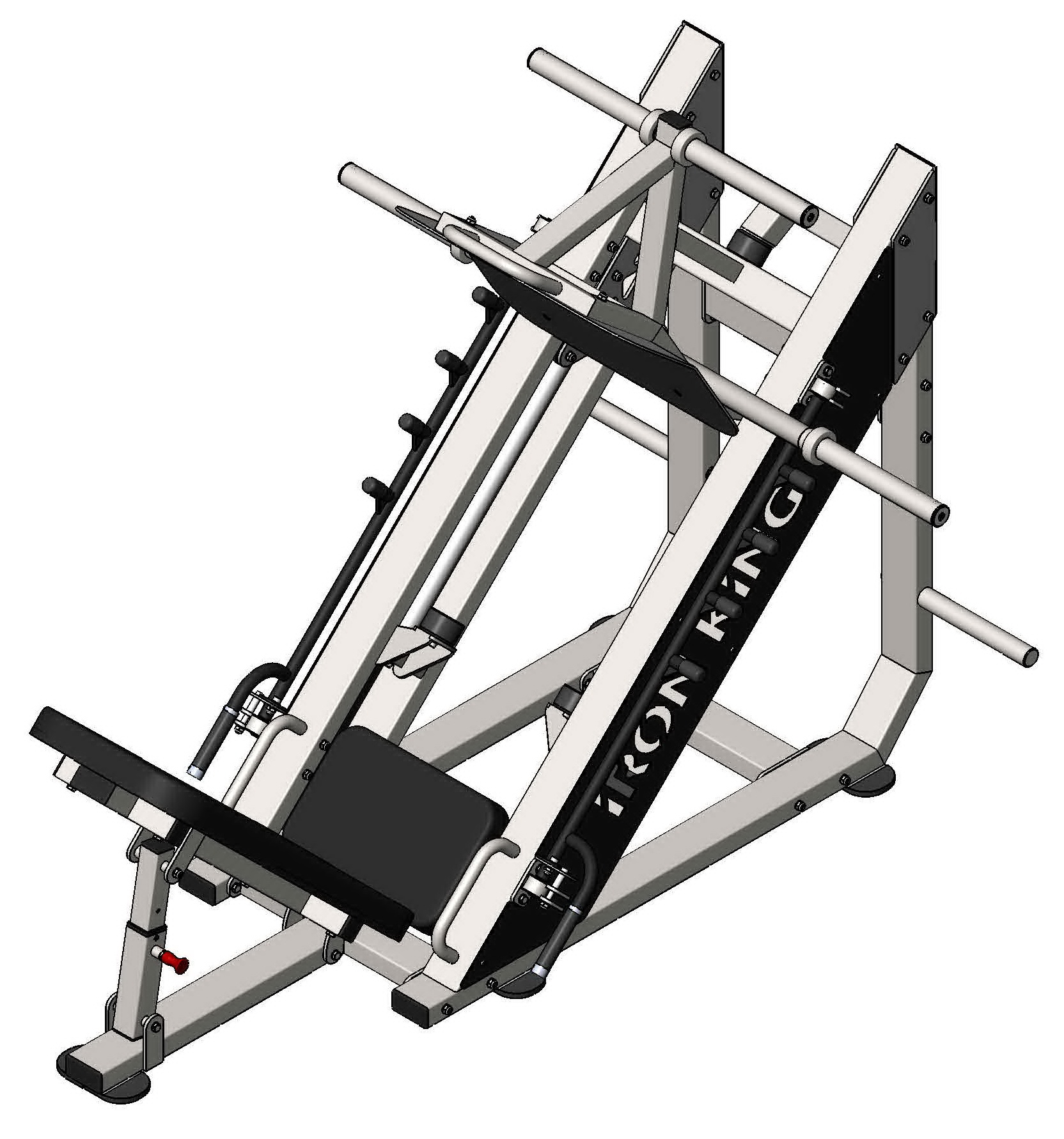 Комплект поставки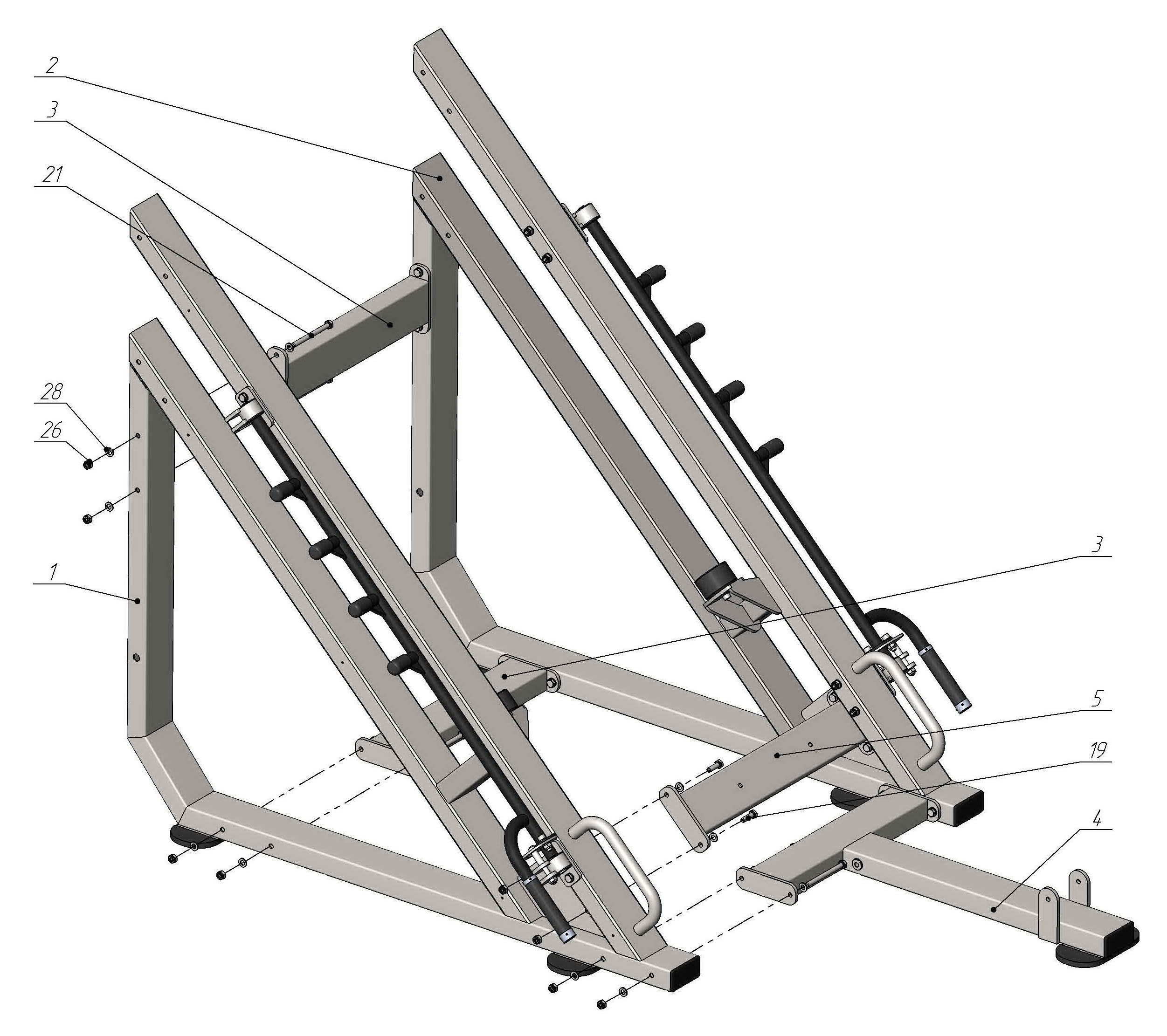 Рис.1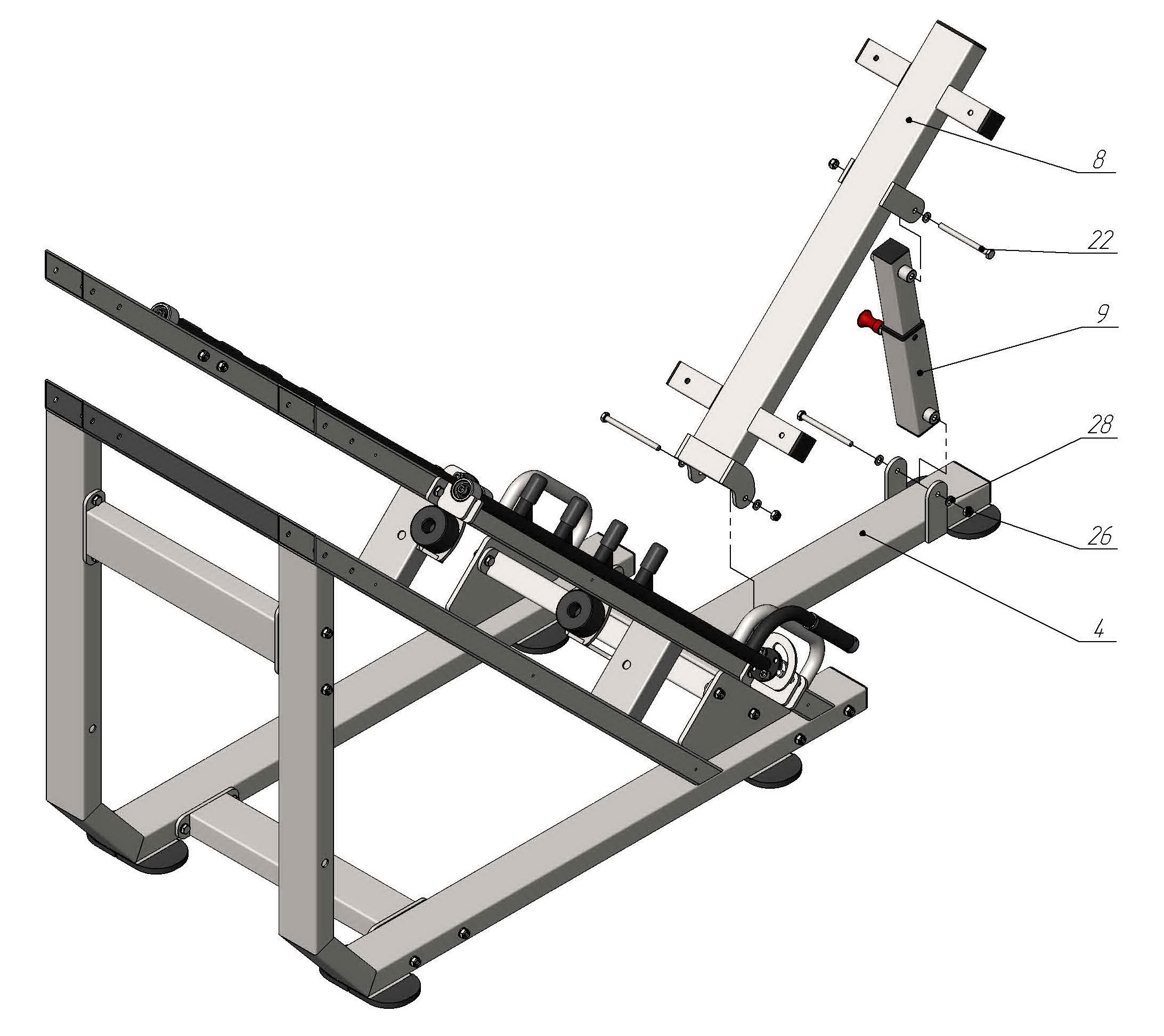 Рис.2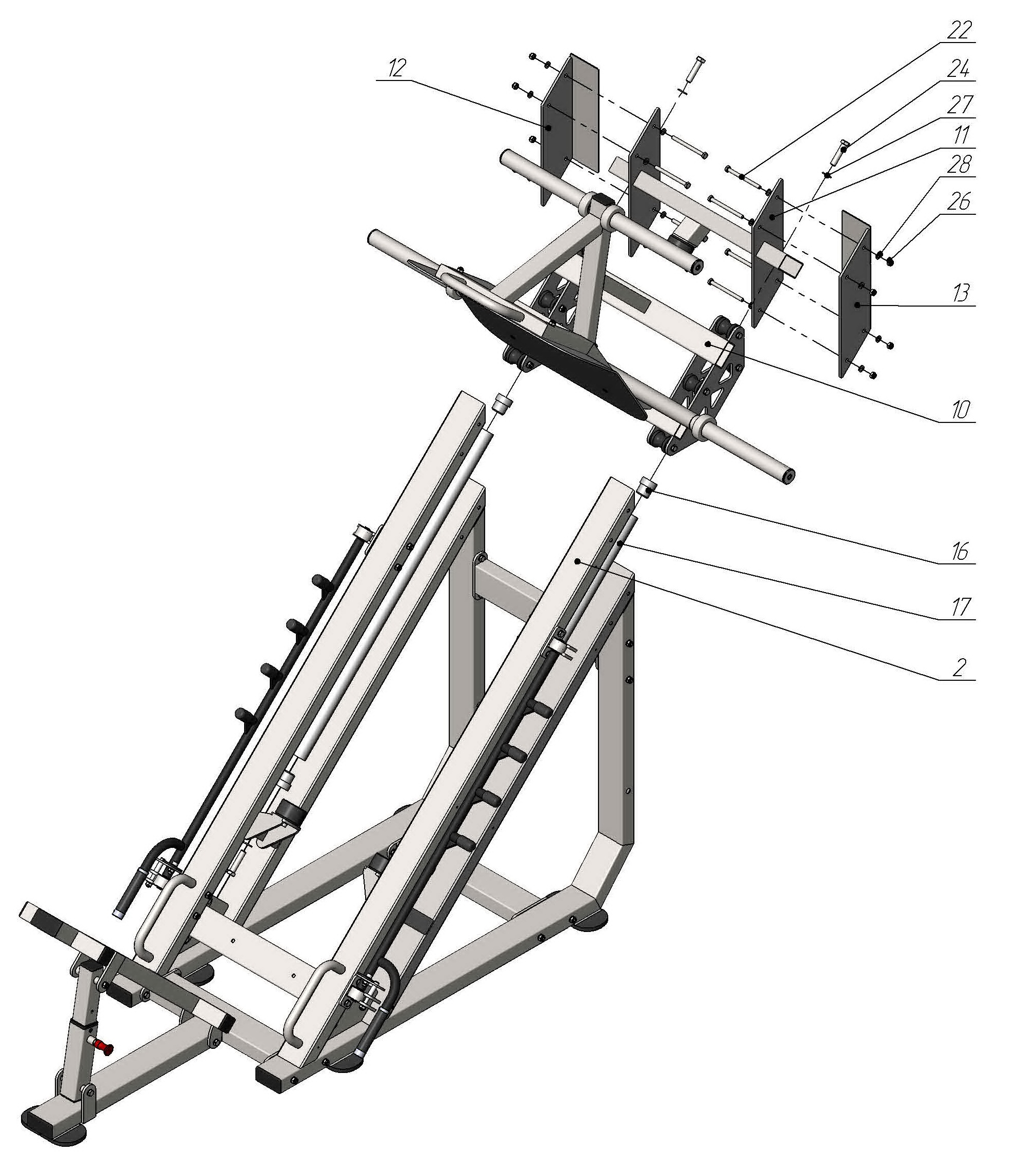 Рис. 3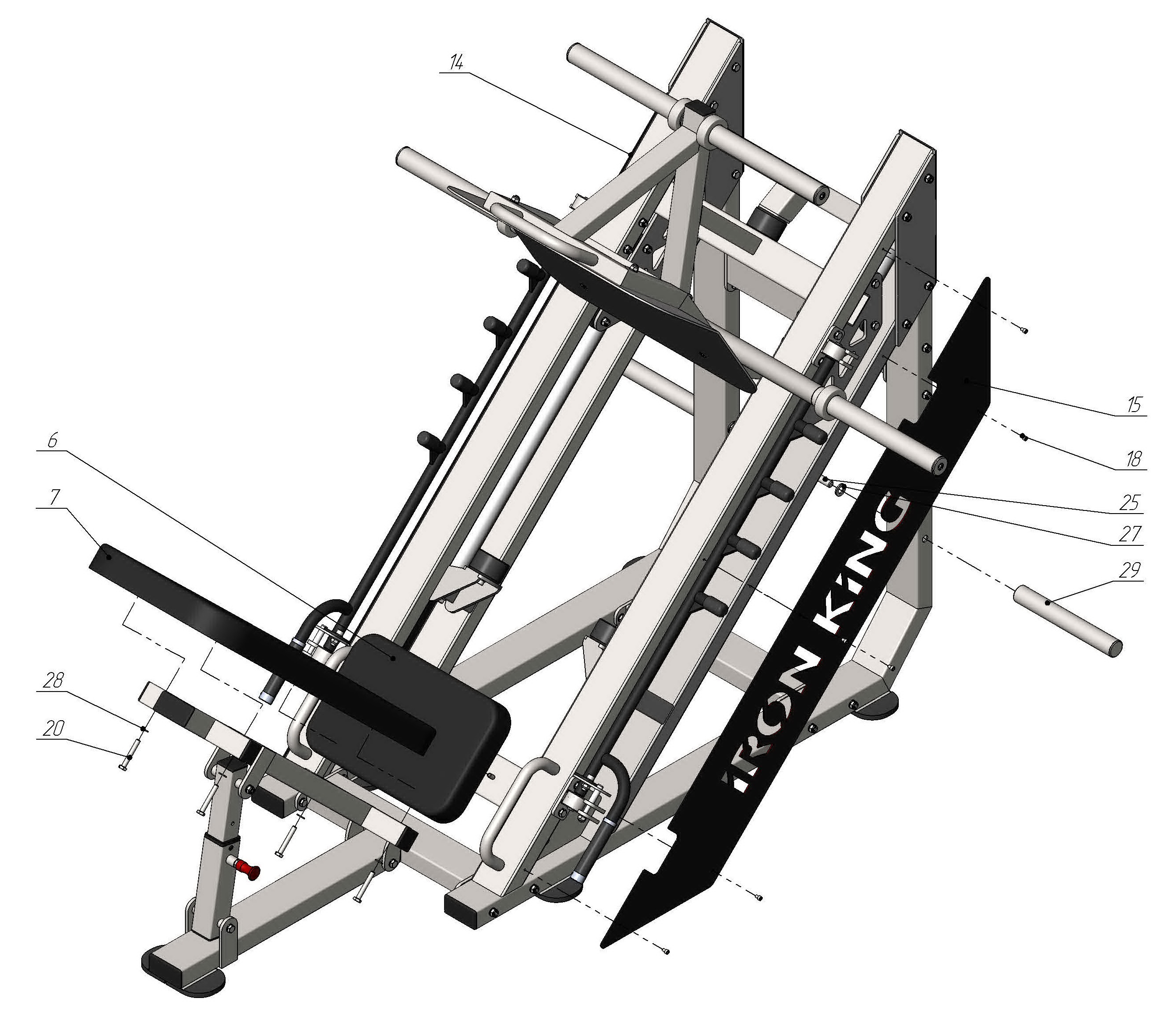 Рис. 4 ПозицияНаименованиеКол-во1Рама слева12Рама справа13Перемычка24Перемычка под спинку15Перемычка под сиденье16Сиденье 300х56017Спинка 450х100018Рама под спинку19Регулировка с замком110Каретка111Перемычка с демпфером112Заглушка на раму слева113Заглушка на раму справа114Кожух слева115Кожух справа116Фиксирующая вставка417Труба направляющая 40х4218Винт М6х10 вн. шестигранник DIN 912 оц.1219Болт М10х35 DIN 933 оц.420Болт М10х70 DIN 931 оц.621Болт М10х125 DIN 931 оц.1222Болт М10х130 DIN 931 оц.1023Болт М10х140 DIN 931 оц.124Болт М16х70 DIN 931 оц.425Болт М16х130 DIN 931 оц.226Гайка М10 самостопорящаяся DIN 985 оц.2527Шайба D16 плоская DIN 125 оц.628Шайба D10 плоская DIN 125 оц.5429Накопитель2